Publicado en Barcelona el 10/07/2024 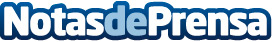 El despacho de Abogados Català Reinón aconseja como escoger a un buen despacho de abogados laboralistasEncontrar al mejor abogado laboralista es crucial. Català Reinón Abogados ofrece asesoría y representación legal de alta calidad, destacando en servicios, experiencia y testimonios de clientes satisfechosDatos de contacto:Gemma Reinon TardaguilaCATALA REINON ADVOCATS, SLP685996721Nota de prensa publicada en: https://www.notasdeprensa.es/el-despacho-de-abogados-catala-reinon-aconseja Categorias: Nacional Derecho Recursos humanos http://www.notasdeprensa.es